Анкета участника розыгрыша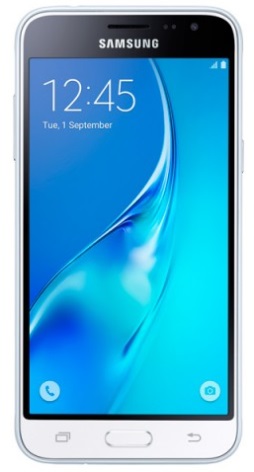 Хочешь выиграть  модный гаджет?Прими участие в опросе покупателей компании ОФИСКЛАСС с целью расширения предлагаемого ассортимента! Давайте вместе сделаем интернет-магазин ОФИСКЛАСС ещё комфортнее!Для участия в розыгрыше Вам необходимо заполнить все графы анкеты. В каждом пункте нужно выбрать 1 вариант ответ «да» или «нет» (подчеркнуть или обвести). Если Вы ответили «да», то отметьте галочкой нужные варианты ответа или впишите свой вариант в отведенное для этого место. Опрос займёт не более 5 минут. Спасибо за участие в исследовании!На Ваш взгляд, какого ассортимента Вам не хватает в интернет-магазине ОФИСКЛАСС:Настоящим я подтверждаю свое безусловное согласие на хранение и обработку любым способом указанных выше моих персональных данных Общество с ограниченной ответственностью "Офис-Класс!" ИНН 6165059430, адрес: 344011, Ростовская обл, Ростов-на-Дону г, Буденновский пр-кт, д.90/133, в том числе, но не ограничиваясь, на передачу аффилированным лицам, третьим лицам, с которыми  Общество по собственному усмотрению совершает соответствующие сделки, для следующих целей:1. Предоставление мне материалов и информации о товарах, услугах и мероприятиях, а также об акциях и скидках с использованием указанных мною каналов связи;2. Сбора и обработки статистической информации и проведение маркетинговых, социологических и других исследований;3. Доставки заказанных/согласованных товаров и предоставления услуг.Настоящее согласие на обработку персональных данных предоставляется бессрочно. Я уведомлен о том, что данное согласие может быть отозвано мной полностью или в части получения информации о товарах, услугах и мероприятиях, а также об акциях и скидках путем направления в письменной форме уведомления в адрес Общества заказным письмом либо вручения лично уполномоченному представителю Общества.Настоящим я даю согласие на получение рекламной рассылки от ООО "Офис-Класс!" по указанным мною контактным данным согласно действующему законодательству о рекламе.ФИО______________________________________Возраст_____________Пол_____________Населенный пункт:____________________________________________________________________ФИО______________________________________Возраст_____________Пол_____________Населенный пункт:____________________________________________________________________Линия отрываЛиния отрывамоб. телефон:эл. почтаДата заполнения Подпись1. Игрушки (да / нет)□ для самых маленьких (погремушки, кубики, пирамидки, подвеску на кроватку и т. д.)□ сезонный ассортимент (наборы для песочницы, водяные пистолеты и т. д.)□ мягкая игрушка□ наборы для детей (набор доктора, детская посуда, инструменты и т. д.)□ модели машинок□ куклыСвой вариант:________________________________________________________________________________________________2. Товары для спорта и отдыха (да / нет)□ всё для рыбалки□ всё для походов (раскладные стулья, туристические ножи, термосы и т.д.)□ мячи □ наборы для настольного тенниса, бадминтона□ спортивная одежда (футболки, борцовки, спортивные штаны, кепки)□ карнавальные костюмыСвой вариант:________________________________________________________________________________________________3. Школьная форма (да / нет)□ рубашки, блузки□ брюки, юбки□ пиджаки, жилеты□ гольфы, колготки, носкиСвой вариант:________________________________________________________________________________________________________________________________________________________________________4. Литература (да / нет)□ художественная литература (романы, детективы, повести и т. д.) □ учебная литература (учебники, справочные материалы, контурные карты, рабочие тетради)□ периодические издания (журналы, сканворды)Свой вариант:____________________________________________________________В розыгрыше гаджета будут принимать участие анкеты, где заполнены все графы и информация о клиенте, в том числе эл. почта и моб. телефон. До 31.07 участники заполняют анкеты. Всё анкеты будут распределены по 5 регионам: г. Ростов-на-Дону, Ростовская обл., г. Краснодар, Краснодарский край и Республика Адыгея,  г. Ставрополь и Ставропольский крайВ каждом регионе будет разыгран один смартфон ТМ Samsung.15 августа купоны, с указанием информации о клиенте  будет опубликована в группе ОФИСКЛАСС http://vk.com/officeclass_official  в альбомы согласно региону участия. 16 августа генератором случайных чисел будет выбран победитель в каждом регионе.5. Продовольственные товары (да / нет)□ кофе, чай пакетированный□ автомат по продаже кофе□ завтраки быстрого приготовления□ шоколадки, конфеты, жвачки□ вода и напиткиСвой вариант:____________________________________________________________________________________________________________________________________6. Кожгалантерея (да / нет)□ сумки женские□ сумки спортивные□ чемоданы□ перчаткиСвой вариант:________________________________________________________________________________________________________________________________________________________________________7. Галантерея (да / нет)□ вешалки для одежды□ зонты□ швейные наборыСвой вариант:________________________________________________________________________________________________8. Кухонные принадлежности (да / нет)□ кастрюли, чайники□ столовые приборы (ложки, вилки, ножи)□ посуда из стекла и керамикиСвой вариант:________________________________________________________________________________________________9. Аксессуары для волос (да / нет)□ Заколки и резинки□ РасческиСвой вариант:____________________________________________________________________________________________________________________________________________________________________________________________________________10. Товары для красоты и личной гигиены (да / нет)□ Шампуни, бальзамы□ Кремы□ Товары для бритья□ Зубные пасты и зубные щеткиСвой вариант:________________________________________________________________________________________________11. Сувениры:Какие?______________________________________________________________________________________________________12. Товары для художников (да / нет)Какие?______________________________________________________________________________________________________13. Ваш Вариант:____________________________________________________________________________________________________________________________________13. Ваш Вариант:____________________________________________________________________________________________________________________________________